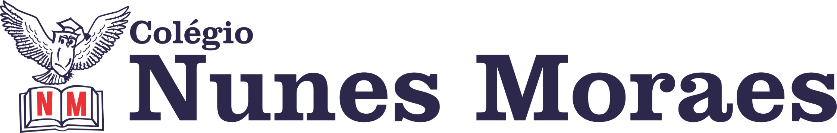 “Um dia surpreendente, mágico e muito feliz é o que desejo para hoje.”Boa quarta-feira!1ª aula: 7:20h às 8:15h – MATEMÁTICA – PROFESSOR: DENILSON SOUSAO link será disponibilizado no grupo de whatsApp dos alunos.1° passo: Leia a página 362° Passo: Enquanto realiza o 1° passo, acesse o link disponibilizado no grupo da sala no WhatsApp para ter acesso a sala de aula no Google Meet.  Obs.: o aluno que não conseguir ter acesso a videoconferência na plataforma Google Meet, deve fazer seguinte: Assista ao vídeo presente em: https://youtu.be/8B0BO9khA3A3° passo: Resolva a questões 1 e 2 das páginas 36 e 37Durante a resolução dessas questões o professor Denilson vai tirar dúvidas no chat/whatsapp (991652921)Faça foto das atividades que você realizou e envie para coordenação Islene(9.9150-3684)Essa atividade será pontuada para nota.2ª aula: 8:15h às 9:10h – PORTUGUÊS – PROFESSORA: TATYELLEN PAIVA O link será disponibilizado no grupo de whatsApp dos alunos.1º passo: Resolva os exercícios no livro Suplementar 02. – pág. 6 e 7 (questões 1 a 4)Caso não consiga acessar à aula, aguarde a correção que será enviada pela professora no grupo.2º passo: Atente-se à correção da atividade. – pág. 6 e 7 (questões 1 a 4)Durante a resolução dessas questões o professora Tatyellen vai tirar dúvidas no chat/whatsapp (92193687)Faça foto das atividades que você realizou e envie para coordenação Islene(9.9150-3684)Essa atividade será pontuada para nota.
Intervalo: 9:10h às 9:30h3ª aula: 9:30h às 10:25 h – CIÊNCIAS – PROFESSORA: RAFAELLA CHAVESO link será disponibilizado no grupo de whatsApp dos alunos.1º passo: O link dessa aula será disponibilizado no grupo dos alunos.2º passo: Atividade de sala: SAS 2 – Agora é com você – página 22, questões 1 e 2; Explore seus conhecimentos, página 27, questão 6.3º passo: Enviar a fotografia para a coordenação.4º passo: Explanação sobre fungos (SAS 2) – páginas 24 e 25.5º passo: Atividade de casa: SAS 2 – Agora é com você, página 25, questões 1 e 2.Sugestão de vídeo: https://www.youtube.com/watch?v=w2KQdqdWHBQ&t=28sDurante a resolução dessas questões o professora Rafaella vai tirar dúvidas no chat/whatsapp (92057894)Faça foto das atividades que você realizou e envie para coordenação Islene(9.9150-3684)Essa atividade será pontuada para nota.4ª aula: 10:25h às 11:20h - PORTUGUÊS – PROFESSORA: TATYELLEN PAIVAO link será disponibilizado no grupo de whatsApp dos alunos.1º passo: Resolva os exercícios no livro Suplementar 02. – pág. 8 e 9 (questões 5 a 10)Caso não consiga acessar à aula, aguarde a correção que será enviada pela professora no grupo.2º passo: Atente-se à correção da atividade. – pág. 8 e 9 (questões 5 a 10)Durante a resolução dessas questões o professora Tatyellen vai tirar dúvidas no chat/whatsapp (92193687)Faça foto das atividades que você realizou e envie para coordenação Islene(9.9150-3684)Essa atividade será pontuada para nota.PARABÉNS POR SUA DEDICAÇÃO!